ПАСПОРТ УЧЕБНОГО КАБИНЕТА № 4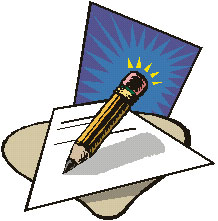 Задачи кабинетаСпособствовать НОТ учителя начальных классовСоздать комфортные санитарно-гигиенические условия, соответствующие возрастным особенностям учащихся начальных классовСовершенствовать педагогическую технику учителя через освоениеинтерактивных программ Smart Notebook, Classroom Management, применение ЦОР и др. учебных программ (как Cool Test, «Человек. Природа. Общество», конструктор по математике, конструктор по русскому языку, инновационный учебно – методический комплекс Начальная школа, учебно – методический комплект «Начальная школа. Уроки и медиатеки Кирилла и Мефодия») для начальных классов.Систематически пополнять объекты и средства материально-технического обеспеченияОрганизовать дидактическое сопровождение учебных занятий на основе дифференциации и индивидуализации процесса обученияОформить стенд для создания учебно-развивающей среды «Классный уголок»Содействовать формированию эстетической культуры личностиПАСПОРТ УЧЕБНОГО КАБИНЕТА № ____4____Фамилия, имя, отчество      заведующего кабинетом      Карташова Ольга НиколаевнаКласс, ответственный за кабинет                   3 «Б»Ф.И.О. учителей, работающих в кабинете  Сологубова  Ираида  ИосифовнаПараллели, для которых оборудован кабинет  начальные классыПлощадь кабинета ____________________________________________________Число посадочных мест                  26ОПИСЬ                 имущества и документации кабинета № 4Инвентарная ведомость на технические средстваобучения учебного кабинета № 4     План работы кабинета № 4                                  на 2013 - 2014_ учебный год                  План работы кабинета № 4                                  на 2013 – 2017 годы                                                   Перспективный план развития кабинетаЗанятость кабинета № 4  на четвертьРасписание уроковИндивидуальные занятия (школьный компонент) Измерители выполнения образовательного стандарта                      по  предметам в кабинете № 4Контрольные работы (диктанты)Учебно-методическая и справочная литератураСловари            Справочники3. Методические пособия4. Дидактический материал5. ТаблицыРусский языкТехнологияКарты, атласы, глобусы, макеты, чучела, коллекции7. Карточки8. Гербарии9.ПортретыПособияАудио- видеоматериалы1. Лазерные диски по	предметам(предмет)2.	АудиокассетыВидеоматериалы3. Видеокассеты4. Слайды5. ДиафильмыДиапозитивы                        Оценка деятельности кабинета № ___4_____                                 за ___2013_____/ ___2014______ учебный годСамоанализ работы зав.кабинетом, самооценка: считаю, что использование систематизированного дидактического материала, накопленных ЦОР по предметам, презентаций к урокам, постепенное  освоение интерактивных программ Smart Notebook, Classroom Management в учебном процессе позволяют добиться более высокого уровня обученности. У каждого из обучающихся есть возможность усвоить учебный материал, в связи с представлением информации детям, используя все каналы восприятия: зрение, слух, кинестетический канал. Кабинетом постоянно пользуются учителя начальной школы. Дети постепенно осваивают работу смарт  доски. Считаю работу зав.кабинетом на «удовлетворительно»Оценка учащихся (по результатам анкетирования): хорошо Оценка методического объединения учителей:  хорошоОценка методического совета:хорошоВыводы и предложения по дальнейшей работе:Аттестация учебного кабинета:  кабинет готов к использованию Зам. директора по ОБЖ                                                   И.Е.  Долгих Зам. директора по НМР                                                   М.В. Кимяева Руководитель МО                                                             И.В. РотенкоПротокол № 1решения методического совета школыо готовности кабинета к обеспечению условийреализации образовательной программына 2013 / 2014 учебный годКабинет № 4Зав. кабинетом           Карташова Ольга НиколаевнаЗамечания методического совета :   Решение методического совета:Учебный кабинет начальных классов готов к реализации образовательной программыДата  ____________ 09.2013 г.Зам. директора по ОБЖ                                                   И.Е.  Долгих Зам. директора по НМР                                                   М.В. Кимяева Руководитель МО                                                             И.В. РотенкоУрок                                                     Дни недели                                                     Дни недели                                                     Дни недели                                                     Дни недели                                                     Дни недели                                                     Дни неделиУрокПонедельникВторникСредаЧетвергПятницаСуббота    1.4 «А»4 «А»4 «А»4 «А»4 «А»3 «Б»    1.3 «Б»3 «Б»3 «Б»3 «Б»3 «Б»    2.4 «А»4 «А»4 «А»4 «А»4 «А»3 «Б»    2.3 «Б»3 «Б»3 «Б»3 «Б»    3.4 «А»4 «А»4 «А»4 «А»3 «Б»    3.3 «Б»3 «Б»3 «Б»3 «Б»    4.4 «А»4 «А»4 «А»4 «А»    4.3 «Б»3 «Б»3 «Б»3 «Б»3 «Б»    5.4 «А»4 «А»4 «А»4 «А»4 «А»    5.3 «Б»3 «Б»3 «Б»3 «Б»3 «Б» №                 Наименование имущества        Количество 1.Учительский стол1 2.Учительский стул1 3.Парты одноместные4 4.Парты двухместные13 5.Стулья ученические26 6.Шкафы7 7.Доска1 8.Доска магнитная 9.Ящик для хранения печатных пособий2 10.Тумбочка1 11.Карнизы 12.Шторы 13.Подставка для цветов2 14.Трибуна (в кабинетах гуманитарного цикла) 15.Стенды2 16.Зеркало 17.Декоративные цветы 18.Термометр1 19.Указка1 20.Часы1 21.Подставка для книг 22.Экран 23.Жалюзи3 №    Наименование ТСО       Марка         Годприобретения Инвентарныйномер по школе 1.ТелевизорDAEWOO2207 2.ВидеомагнитофонDAEWOO2207 3.Документ-камераAwer Media2207 4.МультимедиапроекторMitsubishi2207 5.Музыкальный центрPanasonik2207 6.ФильмоскопREGIO Toy LTD2207 7.Эпидиапроектор524 P2207 8.ДиапроекторBRAUN NO Wamat2207 9.Лазерная указка 10.Компьютер 11.DVDJVS2207 12. 13. 14. 15. 16.                                  №         Что планируется      Сроки  Ответственный   РезультатПродолжить освоение интерактивных программ Smart Notebook, Classroom ManagementпостоянноЗав. кабинетомРабота постоянно ведетсяНаучиться составлять презентации в программе Smart NotebookВ течение годаЗав. кабинетомИзучены инструменты программы Smart Notebook, ознакомлена с некоторыми шаблонами презентаций, интерактивными средствами и мультимедиа, осваивается инструкция по использованию средств, коллекции картинокОсвоить прикладную программу для учащихся LabCam, позволяющуую реализовать научно-исследовательские проекты в урочной и  внеурочной деятельности. Январь- мартКарташова О.Н.Изучена теорияПродолжить накоплениеЦОР, тестов, презентаций  по предметам для начальной школы, созданных в разных программах Smart Notebook, Classroom Management в течение годаЗав. кабинетомПостоянно накапливаетсяПродолжить вести  банк  данных  материалов для олимпиад начальных  классов февральЗав. кабинетомВедётся сбор материалов: Международная олимпиада по основам наук,  3 класс; Олимпиада метапредметных УУД «Эму»Пополнение фонотеки в течение годаЗав. кабинетом, Сологубова И.И.Подобрана музыка для проведения праздника 1 Сентября, «Прощание с начальной школой», «Прощание с первым классом»Пополнение фонда методической (электронной)литературы, дидактического материалапостоянноЗав. кабинетомНачать освоение программы   E-reader,  которая предназначена   для   просмотра   и   работы   с   электронными книгами на школьном ноутбуке classmate PC.Январь-февральЗав. КабинетомВ.А. СкребковРазработать программу работы со слабоуспевающимиоктябрьЗав. кабинетомвыполненоПовторно оформить заявку на приобретение жалюзи, штор, кронштейна, лицензионных учебных программ декабрьЗав. кабинетомЗакупить наушники и микрофоны для работы с нетбукамиИюль-августЗав. кабинетомНаблюдение за состоянием школьной мебели и своевременный ее ремонтВ течение годаЗав. кабинетомСоблюдение санитарно-гигиенического режимаВ течение годаЗав. кабинетомНаблюдение за состоянием компьютерной техники, своевременное оповещение руководства о необходимости ее ремонтаВ течение годаЗав. кабинетом №         Что планируется      Сроки  Ответственный   РезультатПродолжить освоение Интерактивных технологий2017 г.Зав. кабинетомОсвоить работу смарт доски в полном объеме2014 – 2017 уч. годКарташова О.Н.Посетила лекцию С.И.Малышевой «Инструменты смарт», г. Новый Уренгой, семинар В.А.Скребкова, просмотрены др. презетации учителей по предметам, изучены некоторые инструкции по использованию программы. Организовать практические занятия по использованию системы управления классом CLASSROOM MANAGEMENT для педагогов, реализующих проект «1 ученик: 1 компьютер»2014 – 2017 уч. годЗав. кабинетомПродолжить накоплениеЦОР, тестов, презентаций  по предметам для начальной школы, созданных в разных программах Smart Notebook, Classroom Management постоянноЗав. кабинетомПополнение фонотеки ивидеотеки учебными программами в течение учебных летЗав. кабинетом, Сологубова И.И.Освоить программы   E-reader,  предназначенную   для   просмотра   и   работы   с   электронными книгами на школьном ноутбуке classmate PC.2014-2015уч. годЗав. кабинетомОсвоить прикладную программу для учащихся LabCam, позволяющуую реализовать научно-исследовательские проекты в урочной и  внеурочной деятельности.2014 уч. год, январь-февральЗав. кабинетомПополнение фонда методической (электронной)литературы, дидактического материалав течение учебных летЗав. кабинетомРазработка правил по использованию и хранению нетбуков2014 г, февральЗав. кабинетомОформить книгу в рамках исследовательской деятельности «Волшебные сказки обучающихся 3 класса»2014, октябрьЗав. кабинетомПополнение фонда объектов и средств материально-технического обеспечения2014-2015,2015-2016 уч. годыЗав. кабинетомурокПонедельникПонедельник  Вторник  Вторник    Среда    Среда   Четверг   Четверг  Пятница  Пятница  Суббота  Субботаурокучитель/классучитель/классучитель/кл.учитель/кл.учитель/кл.учитель/кл.учитель/кл.учитель/кл.учитель/кл.учитель/кл.учитель/кл.учитель/кл.1Сологубова И.И.4 «А»Сологубова И.И.4 «А»Сологубова И.И.4 «А»Сологубова И.И.4 «А»Сологубова И.И.4 «А»Карташова О.Н.3 «Б»Карташова О.Н.3 «Б»Карташова О.Н.3 «Б»Карташова О.Н.3 «Б»Карташова О.Н.3 «Б»Карташова О.Н.3 «Б»2Сологубова И.И.4 «А»Сологубова И.И.4 «А»Сологубова И.И.4 «А»Сологубова И.И.4 «А»Сологубова И.И.4 «А»Карташова О.Н.3 «Б»Карташова О.Н.3 «Б»Карташова О.Н.3 «Б»Карташова О.Н.3 «Б»Карташова О.Н.3 «Б»Карташова О.Н.3 «Б»3Сологубова И.И.4 «А»Сологубова И.И.4 «А»Сологубова И.И.4 «А»Сологубова И.И.4 «А»Сологубова И.И.4 «А»Карташова О.Н.3 «Б»Карташова О.Н.3 «Б»Карташова О.Н.3 «Б»Карташова О.Н.3 «Б»Карташова О.Н.3 «Б»Карташова О.Н.3 «Б»4Сологубова И.И.4 «А»Сологубова И.И.4 «А»Сологубова И.И.4 «А»Сологубова И.И.4 «А»Сологубова И.И.4 «А»Карташова О.Н.3 «Б»Карташова О.Н.3 «Б»Карташова О.Н.3 «Б»Карташова О.Н.3 «Б»Карташова О.Н.3 «Б»5Сологубова И.И.4 «А»Сологубова И.И.4 «А»Сологубова И.И.4 «А»Сологубова И.И.4 «А»Сологубова И.И.4 «А»Карташова О.Н.3 «Б»Карташова О.Н.3 «Б»Карташова О.Н.3 «Б»Карташова О.Н.3 «Б»Карташова О.Н.3 «Б»Класс                                                 Время работы                                                 Время работы                                                 Время работы                                                 Время работы                                                 Время работы                                                 Время работыКлассПонедельник  Вторник    Среда  Четверг  Пятница СубботаКласс Название   кружка                                       Время работы                                       Время работы                                       Время работы                                       Время работы                                       Время работы                                       Время работыКласс Название   кружкаПонедельникВторникСредаЧетвергПятницаСуббота3 «Б»«Юным умникам и умницам»17.40-18.2517.40-18.25  №  Класс                                          Тема КоличествоМатематика1.1-4Сборник заданий по математике для самостоятельных, проверочных и контрольных работ в начальной школеИ.И. Аргинская, Издательство «Учебная литература», 200712.1-3Контрольные и проверочные работы по математикеО.В. Узорова, Е.И. НефедороваЗАО «Премьера», 199913.1-4Познавательный задачник по математикеО.В. Узорова, Е.И. НефедороваЗАО «Издательство Астрель», 20051Русский язык1.1-4Контрольные работы в начальной школеИздательский дом «Дрофа», 199612.1-4Сборник контрольных и проверочных работФедеральный научно-методический центр им. Л.В. Занкова13.1-4Сборник диктантов и творческих работ Москва «Просвещение», 19981Литературное чтение1.1-4Контрольные тексты для проверки техники чтения12Измерители качества обучения по литературному чтению11-4Проверяем технику чтения1  №        Название     Автор Издательство    Год издания Кол-во экземп.1.Словарик эпитетовО.Д. УшаковаИздательский дом «Литера»200712.Орфографический словарь А-ЯП.ГрушниковМ.,изд.»Русский язык»19851  №       Название     Автор Издательство    Год изданияКол-воэкземп.1.Практическая психология в начальной школеР .ОвчароваМ., Творческий центр «Сфера»20051№НазваниеАвторИздательствоГод изданияКол-во экземпМетодические пояснения к  курсу« Мы и окружающий мир»Н.Дмитриева В.КазаковКорпорация « Федоров»20012« Окружающий мир» по учебнику ВиноградовойЕ. БугроваМ.,« Вентана -Граф»2005Физические минутки в начальной школеС. ИсаеваМ.,2006Поурочные    разработки      по физкультуре. 1-4 кл.В. КовалькоМ., « Вако»2003Поурочные планы, по физкультуре 3 классИ. ДолжниковМ., Айрис пресс2004Поурочные планы по учебнику В.Ю.Свиридовой, Н.А. Чураковой, 1-2 полугодиеИ.Г.СмирноваВолгоград: Учитель2010Поурочные планы по литературному чтению к учебнику В.Ю.СвиридовойВ.В.Захарова,М.В.СероваМ., «Вако»2008Здоровье                 сберегающие технологии 1-4 клВ.КовалькоМ., « Вако»2004ТЕХНОЛОГИЯ. 1 класс. Поурочны планыВ. УсачевВолгоград Изд.«Учитель»20052Технология 1 класс. Поурочное планированиеН. Проснякова« Федоров»20052Технология 2 класс. Поурочное планированиеН. Проснякова« Федоров»20052Поурочные планы по математике к учебнику М.Моро, М.БантовойВолгоград « Учитель»20051Математика Тематическре планирование по учебнику А.Петерсон 4 классВолгоград « Учитель»20031Методические рекомендации к учебнику И. АргинскойИзд.«Учебная литература»20071Математика 1 класс по учебнику Н. РудницкойО.Зеленихина1Примерное планирование уроков математики для 1-2 классов по системе Л. ЗанкрваИ.АргинскаяСамара корпорация « Федовов»20001Программа учебного курса для начальной школы по литературному краеведениюЛ.ФедороваСалехард19971Программа средней общеобразовательной школы. Начальные классы 1-4МинистерствеобразованияРФМ., Просвещ.20001Сборник программ к комплекту учебников по системе Л. Занкова20051ПатриотическоеВОСПИТАНИЕ в школе.М.Давыдова И.АгаповаМосква Айрис пресс20031Воспитание культуры поведения для уч-ся 1-4 классовО.БогдановаVI., Просвещение19711Праздник в школе. Сценарии, Конкурсы, викторины.М.Давыдова И.АгаповаМосква Айрис пресс20001Сценарии школьных праздников для 4 классовМ.Ю.ЖенилоРостов- на-Дону»Феникс»20021Сценарии школьных праздников в начальнойМ.М.ОферкинаИздательство «КЛИО»19991Сценарии школьных праздниковИ.А. ЕфремоваИздательств о «КЛИО»19991Сценарии классных часовЛ.Кк. Гребенкина ицентр «Педагогическ20021Поурочные разработки по внеклассному чтению 3 классС. КутявинаМ.. « Вако»20051ОБЖ Поурочные планы 1 -классА.ГорбуноваВолгоград20031Поурочные разработки по русскому языку к комплекту ПоляковойА.В. ПоляковаМ., « Вако»20051Поурочные разработки 2 класс к учебнику М. МороВолгоград «Учитель»20031Математика 1 -класс по учебнику РудницкойО.Зеленихина1Информатика в  играх и задачах. 1 классА.Горячев Т.ВолковаМосква « Баланс»20051Информатика в играх и задачах, 2 классА.Горячев Т.ВолковаМосква « Баланс»20051Пособие по развитию речиП.ПустоваловМосква Просвещение19811Поурочные разработки по русскому языку 3 классЕ. Фефилова О.ДмитриеваМосква « Вако»20041Поурочные разработки по русскому языку, 4 класс.Е. Фефилова О.ДмитриеваМосква « Вако»20041Поурочные разработки по русскому языку,4 классМ.М. МалаховаВолгоград: Учитель20071Поурочные разработки по математике, 4классН.В. ЛободинаВолгоград: Учитель20071Поурочные разработки по курсу «Окружающий мир», 4 классДмитриева О.И.Москва: Вако20101Поурочные планы по физкультуре, 4 классМ.С. Блудилина,С.В. ЕмельяновВолгоград: Учитель20081Поурочные планы по изобразительному искусству, 4 классС.И. ДоляВолгоград: Учитель20061Учебная деятельность: знакомая и незнакомаяН.Я. Чутко«Учебная литература»20051Методика исследовательского обучения младших школьниковА.И. Савенков«Учебная литература»20061Занковские педагогические чтения, 1, 2 частьсборник«Учебная литература»20061Родительские собрания 1 -4Н. ДереклееваМосква «Вако»20041Родительские собрания в начальной школеС.ЛободинаВолгоград «Учитель»20031 №Класс        Название     Автор Издательство    Год изданияКоличествоэкземпляров12Сложение, вычитание двузначных чисел2523-4Сложение, вычитание многозначных чисел253.4Умножение многозначных чисел25Изобразительное искусствоИзобразительное искусствоИзобразительное искусствоИзобразительное искусствоИзобразительное искусство1.1-4Введение в цветоведение-Цвета и гуашь -Палитра-Ахроматические цвета -Основные и смешанные цвета -Теплые цвета -Холодные цвета -Разбелы -Затемнения -Потускнения -Светотени -Цвет в перспективе -Контрастные цвета1-Нюансовые цвета -Колорит -Символика цвета -Цвет в геральдике2.1-4Основы ДПИ-Стилизация -Композиция орнамента -Дымковские игрушки -Гжель-Деревянные игрушки -Павлово - пасадские платки -Вологодское кружево -Аппликация -Коллаж -Витраж -Мозаика13.1-4Изобразительная деятельность-Построение основных геометрических тел -Окружность в перспективе -Линейная перспектива -Свето- тоновое моделирование -Цветоведение -Последовательное ведение живописной работы -Рисование   пейзажа   с учетом воздушной перспективы -Рисование фигуры человека -Рисование головы человека14.1-4Детям о правилах пожарной безопасности15.1-4Детям о правилах дорожного движения16.2-4Английский языкАлфавит17.1-4Погода на сегодня18.1-4Правописание орфограмм-Непроизносимые согласные -Разделительный ъ знак1-Разделительный ь знак -Правописание приставок -Правописание предлогов -Не с глаголамиПриродоведение и окружающий мирПриродоведение и окружающий мирПриродоведение и окружающий мирПриродоведение и окружающий мирПриродоведение и окружающий мир1.1-4Летние и осенние изменения в природе-Живая и неживая природа -Виды термометров-Изменение температуры воздуха -Части растения -Плоды и семена -Травянистые растения. Цветение растений -Ярусы леса-Хвойные и лиственные растения -Грибы -Дикие и домашние животные-Питание диких и домашних животных - Насекомые -Перелетные и зимующие птицы12.1-4ПриродоведениеНаглядные пособия для начальной школы13.1-4Птицы-Домашние -Перелетные -Зимующие14.1-4Животные-Домашние -Дикие15.1-4Фенологический календарьПо сезонам1МатематикаМатематикаМатематикаМатематика11-4Простые задачи-Что такое задача? -Решение задач12.1-4Порядок действий-Порядок действий в выраженияхбез скобок-Порядок действий в выраженияхсо скобками-Порядок действий13.1-4Устные приемы сложении я и вычитания в пределах сотни-Образование и название чисел второго десятка -Сложение чисел до 100 -Вычитание чисел до 100 -Приемы устных вычислений14.1-2Веселая математика-Лабиринт-У козленка день рождения-Белоснежка и гномы -Сколько всего попугаев -На сколько длиннее -В тридевятом царстве -Сколько надо мороженого -Улица-Посчитай-ка-Поезд-Сколько продать -На сколько больше-Во сколько раз больше -Первый и второй урок Мальвины -Сколько всего?- Найди долю -Продавец пиявок15.3-4Таблицу умножения учим с увлечением-Цветик - семицветик -Таблица умножения -Таблица с цветовым кругом -Радужный цветок16.1Математические счетные линейки-Абак с предметными картинками -Линейка для счета в пределах 10 -Счетная линейка по сложению однозначных чисел с переходом через 1017.1-3Состав чисел-Домики с окошками -Арифметическая горка -Телефон18.1-2Сказочный счет- Картинки с числами до 1019.1-4Единицы измерений- Площадь фигуры -Скорость, время, расстояние -Меры массы -Меры длины -Единицы времени10.1-4Состав чисел111.3-4Деление суммы на число112.3-4Умножение суммы на число113.1-4Увеличение и уменьшение в несколько раз114.3-4Нахождение числа по доле115.3-4Нахождение доли числа116.3-4Умножение118.3-4Дроби, доли119.1-4Увеличение и уменьшение на несколько единиц120.2-4Уравнения120.1Русский языкРусский языкРусский языкРусский язык1.1Русский алфавит-Русский алфавит-Русский алфавит с названиембукв-Русский алфавит. Прописи-Русский алфавит в картинках112.1Русский язык и чтение-Комплект таблиц по внеклассному чтению1132Комплект пособий-Грамматический разбор4.3-4Морфологический разбор5.2-4Синтаксический разбор6.2-4Разбор предложения7.2-4Состав слова-Приставка-Суффикс-Корень8.2-4Фонетический разбор слова119.1-4Коллекции-Бумага и картон -Гранит и его составная часть -Насекомые - вредители -Лен-Плоды с/х растений -Полезные ископаемые -Почва и ее состав -Представители отряда насекомых-Раковины моллюсков -Растения и животные1-Семейство жуков -Семена-Стадии развития насекомых с полным превращением -Ткань, нитки -Хлопок -Шелк -Шерсть -Шишки -Плоды1№КлассРаздел, темаНазвание карты, атласаКоличество экземпляровОкружающий мирОкружающий мирОкружающий мирОкружающий мирОкружающий мир1.3-4Карты-Карта полушарий-Карта России-Карта звездного неба2.3-4-Атласы103.3-4Глобусы-Земли (политический)-Земли (физический)-Строение Земли-Звездного неба4.1-4Чучела-Ворона2-Рыба5.3-4Модель вулкана6.3-4Модель строения Земли7.3-4Теллурий8.1-4Скелет человека9.1-4Наборы- Корнеплоды и плоды - Муляжи овощей -Муляжи фруктов -Муляжи фруктов и овощей №КлассРаздел, темаНазвание карточкиКоличество экземпля-ров1.1-2математикаПорядок действий со скобками и без скобок28Простые задачи: - нахождение суммы - нахождение разности282.1-4математическое лото-Таблица умножения -Таблица сложения в пределах 10- Cложение с переходом через 1013.1-3Круги по составу чисел1Составные задачи28Числа 1-10304.1-4русский языкЗвуко-буквенный анализ слова28Разбор по составу слова28Разбор по частям речи28Цветовые сигнальные карточки28Словарные слова15.1-4окружающий мирТермометры306.1-4технологияИнструкции по технике безопасности:-	при работе с ножницами-	при работе с клеем-	при работе с иголками10№КлассРаздел, темаНазваниеКоличество экземпляров11-4Природоведение и окружающий мирДеревья и кустарники1Дикорастущие растенияДля начальной школыКультурные растенияЛекарственные растенияОсновные группы растений1Растительные сообществаСельскохозяйственные растения№КлассФ.И.О.АвторКоличество экземпляров1.1-4К. И. Чуковский2.1-4А. Л. Барто3.1-4В.Ю. Драгунский4.1-4И. А Крылов5.1-4С.Я.Маршак6.1-4С.В. Михалков7.1-4Н. Н. Носов8.1-4А.Н. Толстой9.1-4М. М. Пришвин10.1-4А.С. Пушкин11.1-4К.Д. Ушинский12.1-4Л.В. Бетховен13.1-4Р. Вагнер14.1-4М.И. Глинка15.1-4К. Дебюсси16.1-4В.А. Моцарт17.1-4Д. Россини18.1-4И.Л. Стравинский19.1-4Ф. Шопен20.1-4И. С. Бах21.1-4П. И. Чайковский22.1-4Марко Поло№КлассРаздел, темаНазвание схемыКоличество экземпляров1.1-4Русский языкПодвижная азбука2Механический веер гласных букв30Механический веер согласных букв30Магнитный алфавит12.1-4МатематикаМеханический веер цифр30Механический веер знаков30Игра         «Математические круги»30Демонстрационные часы (для учителя)1Демонстрационные часы (индивидуальные)30Математическая пирамида + - 10 +-20 + - 10060Треугольник1Линейка 1 мЛинейка 60 см1Транспортир1Циркуль13.1-4Изо и технологияГуашьКарандаши простые10Кисточки №5 и №720Линейки 30 см10Неразливайка5Пастель30Рулетка1Секундомер1Конструктор металлический104.1-4Окружающий мирКомпас30микроскоп3Коробка для изучения насекомых30Скелет человекаПрибор для определения ветраМакет строения сердцаМакет « Мозг»5.1-4МузыкаБубенКомплект народных инструментовМеталлофон2Сувенирная гармонь1№КлассРаздел ТемаНазваниеКоличество экземпляров1.1-4математика(компьютерныедиски)Математика, 4 класс «Семейный наставник»Математика, 3 класс «Семейный наставник»Математика, 2 класс «Семейный наставник»«Суперинтеллект» суперголоволомки от 7 летСчитай и побеждай (от 7 до 10 лет)«Учимся запоминать» (сборник игр, развивающих память и смекалку, 3-6 лет)«Учим буквы и цифры», 4- 7 лет«Учимся считать» 5-8 лет«Учимся мыслить логически 2» 8-16 ле2.1Уроки Кирилла и Мефодия (математика)12Уроки Кирилла и Мефодия12.1-4русский языкРусский язык, 2 класс «Семейный наставник»1Русский язык, 3 класс «Семейный наставник»1Русский язык, 4 класс «Семейный наставник»11Готовим в школу12Грамматика и письмо1      1Уроки Кирилла и Мефодия 12Уроки Кирилла и Мефодия11-4Развивающие задания и упражнения13.1-4классическая музыкаКлассика для детей (1,2 часть)Русские композиторыСборник для детейМузыкальная сказка по балетуП. И. Чайковского «Лебединое озеро»Классическая музыка для детей «Детский альбом»Классическая музыка «Избранное»«Волшебная музыка Моцарта»Классическая музыка - детям (развивающая программа «Маленький Моцарт»Классическая музыка - детям «Музыка о природе»Классическая музыка - детям. П. И. Чайковский «Щелкунчик»Классическая музыка - детям. С. Прокофьев «Петя и волк»Классическая музыка - детям. «Популярные танцы»Евг. Крылатов «Крылатые качели»4.1-4лучшие песни для детейПесни из мультфильма Ю. Энтина «Луч солнца золотого»Популярные детские песниЮ. Энтин - детям «Антошка и другие»В. Шаинский детям «Крокодил Гена и другие»Для самых маленьких ( 8 альбом, 95 песен)77 лучших песен для детей (суперсборник)1001 лучшая песня для детейВ. Шаинский «Улыбка»...В. Шаинский «Дело было в январе - 1-го апреля»5.1-4звуковая книгаЗолотые русские сказкиСказки и басни русских писателейАлиса в стране чудес(музыкальная сказка)Чудесное путешествие Нильса с дикими гусямиДжон P.P. Толкиен «Волшебные сказки»Х.К. Андерсен «Сказки и истории»Мифы Древней ГрецииБылины и героические сказки «Русские богатыри»Сказки:- Звездный мальчик-Г.Х. Андерсен «Гадкий утенок»,«Ель».«Старик Хоттабыч»,«Приключение Чиполлино»,«Сказка о русском солдате»«Золушка»,«Снежная королева»Рассказы о животныхЖ. Верн «20 тысяч лье под водой»А. Милн «Винни- Пух и все-все-все»Р. Киплинг «Маугли»В. Драгунский «Денискины рассказы»И.А. Крылов «Басни»Н.В. Гоголь «Шинель»В. Короленко «Слепой музыкант»И. С. ТургеневА. Волков «Волшебник изумрудного города»Сказки странствий «Маленький мук», «Карлик Нос», «Питер Пэн», «Огниво», «Аленький цветочек»Сказки А. С. ПушкинаРусские народные сказки»Г. X. Андерсен «Гадкий утенок»,«Дюймовочка»,«Соловей»Сказки со всего светаН. Носов «Приключения Незнайки»6.1-4окружающий мир(компьютерныедиски)Хрестоматия школьникаЕстествознание1Атлас древнего мира.1Большая энциклопедия11 Уроки Кирилла и Мефодия12Уроки Кирилла и Мефодия17.1-4информатикаИнформатика (тренажер)«Бомбина» (клавиатурный тренажер)8.1-4иностранный языкСловарь в картинках (англо-немецко-русский)«В поисках утраченных слов», английский язык«Клиффорд учится читать по-аглийскиМышка Мийя учит языки»9.1-4историяИстория России и ее ближних соседей (энциклопедия для детей)История древнего мира10.1-4изоУроки графики в стране Вообразилии«Юный дизайнер» (от 5 до 12 лет)1-2Поурочные планы3-4Поурочные планы11.Предшкольная подготовкаГотовим в школуПервый раз в первый класс№КлассНазваниеКоличество экземпляров1-4«Волшебник Изумрудного города»«Про Добрыню Никитича и Змея Горыныча»-2«Али-Баба и 40 разбойников»-2«Винни- Пух» (главы 3)«Винни- Пух» (главы 3)«Винни- Пух» (главы 3) 2+1«Винни- Пух» (главы 3) 2+1«Винни- Пух» (главы 2) 2+1«Старик Хоттабыч»«Приключения Чиполлино»№КлассРазделНазваниеКол-во1.1-4окружающий мирСекреты природыЖизнь растенийУвлекательная природаЗемля. Происхождение человекаЗемля. Развитие жизниЗемля. История планетыЖивотные отвечаютЖивотный мир Арктической зоныМир животных Насекомые, птицыОзнакомление с окружающим миромПриродные зоны РоссииПриродоведение -1Природоведение-2Природоведение -32.1-4математикаМатематика начинается (6-7)Математика начинается ( 8-9)3.1-4музыкаВ мире музыки -1В мире музыки -24.1-4ДПИНародные промыслыДекоративно - прикладное искусствоСказка про сказку5.1-4ОБЖОсновы противопожарной безопасностиОсновы безопасности на воде1Улица полна неожиданностей№КлассРаздел, темаНазваниеКоличество экземпляров1.1-4природоведениеВода, которую мы пьемВоздух, которым мы дышимВремена годаДерево и его значение в жизниДомашние и дикие животныеЖивая и неживая природаЖивотныеЖизнь лесаЗемля, Солнце. Луна и звездыКладовые ЗемлиЛесная кладоваяЛесные тайныМир насекомыхОгород и полеОт Арктики до ЭкватораПлодовые культуры и цветы садаПутешествие по планете ЗемляРастения2.3-4биологияРасскажи о человекеСвойства и особенности организмаЧеловек - биологическое вещество№ п/пКлассНазваниеКоличество экземпляров1-416 диафильмов из фонда Студии «Сказка - классика»116 диафильмов из Студии «Для самых маленьких»14 диафильма•	Кто как к зиме готовится?•	Звери наших лесов•	Кто как лето проводит?•	Первая охота14 диафильма•	В сладком морковном лесу•	Сказки про игрушки•	Серебряный мишутка•	Хвосты14 диафильма•	Как Солнце и Луна друг другу в гости ходили•	Дверь на лугу•	Золотая колыбель ветра•	Тыква14 диафильма•	Игрушки•	У страха глаза велики•	Слоненок•	Мама для мамонтенка14 диафильма•	Хочу Луну•	Как Джек ходил счастье искать•	Джоан и хромой гусопас•	Тростниковая шапка14 диафильма•	Барсучий нос•	Булька•	Белый клык•	Белолобый14 диафильма•	Конек-Горбунок•	Добрыня и ЗмейСамое дорогое14 диафильма•   Волшебный свисток и золотые яблоки•	Таи Лим•	Три апельсина•	Жемчужина Адальмины116 диафильмов «Русские сказки»4 диафильма•	Медвежонок Паддингтон у моря•	Про ослика Мафина•	Проделки братца Кролика•	Сказки дядюшки римуса14 диафильма•	Малахитовая шкатулка•	Огневушка-поскакушка•	Синюшкин колодец•	Золотой волос14 диафильма•	Ухти-Тухти•	Кувшинный человечек•	Про тигренка, любившего принимать ванну•	Спонтанные башмачки14 диафильма•	Как звери солнце добывали•	Как поссорились две кошки•	Война крокодилов•	Почему у зайца длинные уши116 диафильмов «Великие сказочники»1№КлассРаздел, темаНазваниеКоличество экземпляров1.1-4Комплект цветныхдиапозитивовпо природоведению-	Мир насекомых-	Кладовые земли-	Домашние и дикие животные-	растения-	Учимся рассматривать картину по программе Занкова-	Москва - столица Россия-	Жизнь леса-	Огород и поле-	Путешествие по планете Земля-	Расскажи о человеке-	Свойства и особенности организмов-	Вода, которую мы пьем-	Геометрические фигуры-	Воздух, которым мы дышим-	Плодовые культуры и цветы сада-	Лесная кладовая- Лесные тайны-	Дерево и его значение в жизни-	Времена года-	Человек - биологическое существо-	В мире трав-	Животные-	От Арктики до Экватора-	Земля, Солнце, Луна и звезды-	вокруг Пушкина-	Логика в картинках-	Пейзаж   в   произведениях   русских живописцев-	Самый-самый- самый- Живая и неживая природа -Сочини рассказ-Сказка в произведениях- В. Васнецов-	Сказки Пушкина в иллюстрациях
по одному